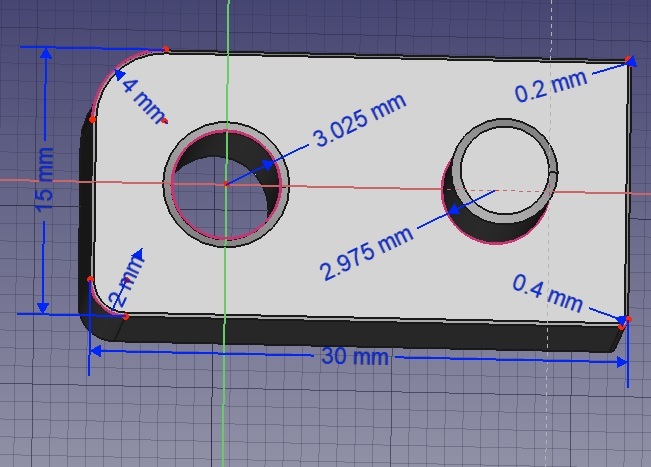 Altered Parameters(Flow, Temp, Speed, Acceleration, Jerk,  Fan speed, Flow rate compensation factor, expansion coefficient)15mm30mmØ3.025Ø2.975Corner radiusesAltered Parameters(Flow, Temp, Speed, Acceleration, Jerk,  Fan speed, Flow rate compensation factor, expansion coefficient)15mm30mmØ3.025Ø2.975Corner radiuses